                     Mes soustractions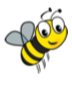 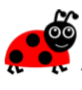 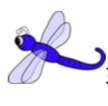 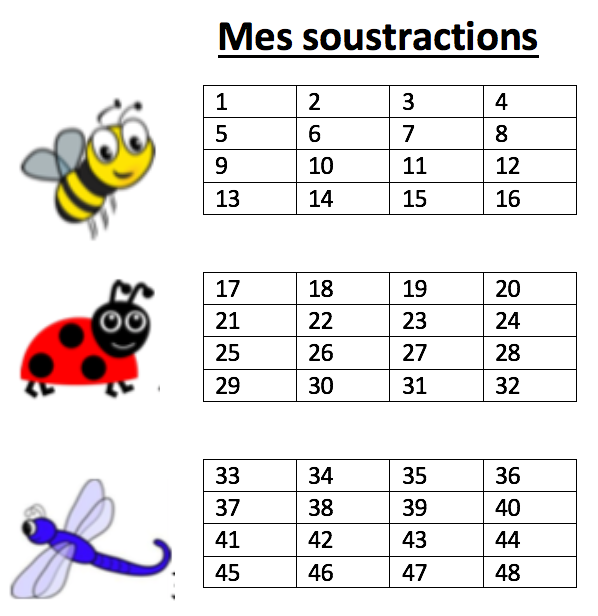 123456789101112131415161718192021222324252627282930313233343536373839404142434445464748